What’s Happening Today?Let’s Talk About What We Can Learn If We Lose a Game…What kind of games do you like to play?How do you feel when you win?It’s OK to lose because we can learn from losing!We can learn to BE A GOOD SPORTWe can learn to USE SELF-CONTROLWe can learn to KEEP TRYING‘I’m A Good Sport’ Role PlaySo what do you think??Get your magnet!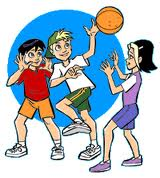 